دانشگاه البرز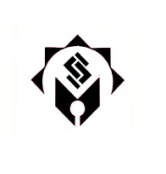 فهرست رنگ جلد پایان نامهها به تفکیک گروههای آموزشیدانشگاه البرز